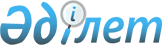 "Қазақстан Республикасы Президентiнiң 2004 жылғы 21 қазандағы N 1461 Жарлығына өзгерiстер енгiзу туралы" Қазақстан Республикасының Президентi Жарлығының жобасы туралыҚазақстан Республикасы Үкіметінің 2005 жылғы 11 наурыздағы N 222 Қаулысы

      Қазақстан Республикасының Үкіметi  ҚАУЛЫ ЕТЕДI: 

      "Қазақстан Республикасы Президентiнiң 2004 жылғы 21 қазандағы N 1461 Жарлығына өзгерістер енгізу туралы" Қазақстан Республикасының Президентi Жарлығының жобасы Қазақстан Республикасы Президентiнiң қарауына енгiзiлсiн.        Қазақстан Республикасының 

      Премьер-Министрі  

  ҚАЗАҚСТАН РЕСПУБЛИКАСЫ ПРЕЗИДЕНТІНІҢ 

ЖАРЛЫҒЫ  Қазақстан Республикасы Президентiнiң 

2004 жылғы 21 қазандағы N 1461 Жарлығына 

өзгерiстер енгiзу туралы       "Қазақстан Республикасының Президентi туралы" Қазақстан Республикасының 1995 жылғы 26 желтоқсандағы Конституциялық заңының  20-бабына сәйкес  ҚАУЛЫ ЕТЕМIН: 

      1. Қазақстан Республикасы Президентiнiң "Қазақстан Республикасында тұрғын үй құрылысын дамытудың 2005-2007 жылдарға арналған мемлекеттiк бағдарламасының iске асырылуын бақылау жөнiндегi мемлекеттiк комиссия құру туралы" 2004 жылғы 21 қазандағы N 1461  Жарлығына (Қазақстан Республикасының ПҮАЖ-ы, 2004 ж., N 41, 527-құжат) мынадай өзгерiстер енгiзiлсiн: 

      көрсетiлген Жарлықпен бекiтiлген Қазақстан Республикасында тұрғын үй құрылысын дамытудың 2005-2007 жылдарға арналған мемлекеттік бағдарламасының iске асырылуын бақылау жөнiндегi мемлекеттiк комиссияның құрамына: 

      Мыңбаев                 - Қазақстан Республикасы Премьер- 

      Сауат Мұхаметбайұлы       Министрiнiң орынбасары - 

                                Қазақстан Республикасының Индустрия 

                                және сауда министрі, төрағаның 

                                орынбасары 

енгiзiлсiн; 

      "Храпунов Виктор Вячеславович - Алматы қаласының әкiмi" деген жолдағы "Алматы қаласының" деген сөздер "Шығыс Қазақстан облысының" деген сөздермен ауыстырылсын; 

      көрсетiлген құрамнан Жақсыбеков Әдiлбек Рыскелдiұлы шығарылсын. 

      2. Осы Жарлық қол қойылған күнiнен бастап қолданысқа енгiзiледi.        Қазақстан Республикасының 

      Президентi 
					© 2012. Қазақстан Республикасы Әділет министрлігінің «Қазақстан Республикасының Заңнама және құқықтық ақпарат институты» ШЖҚ РМК
				